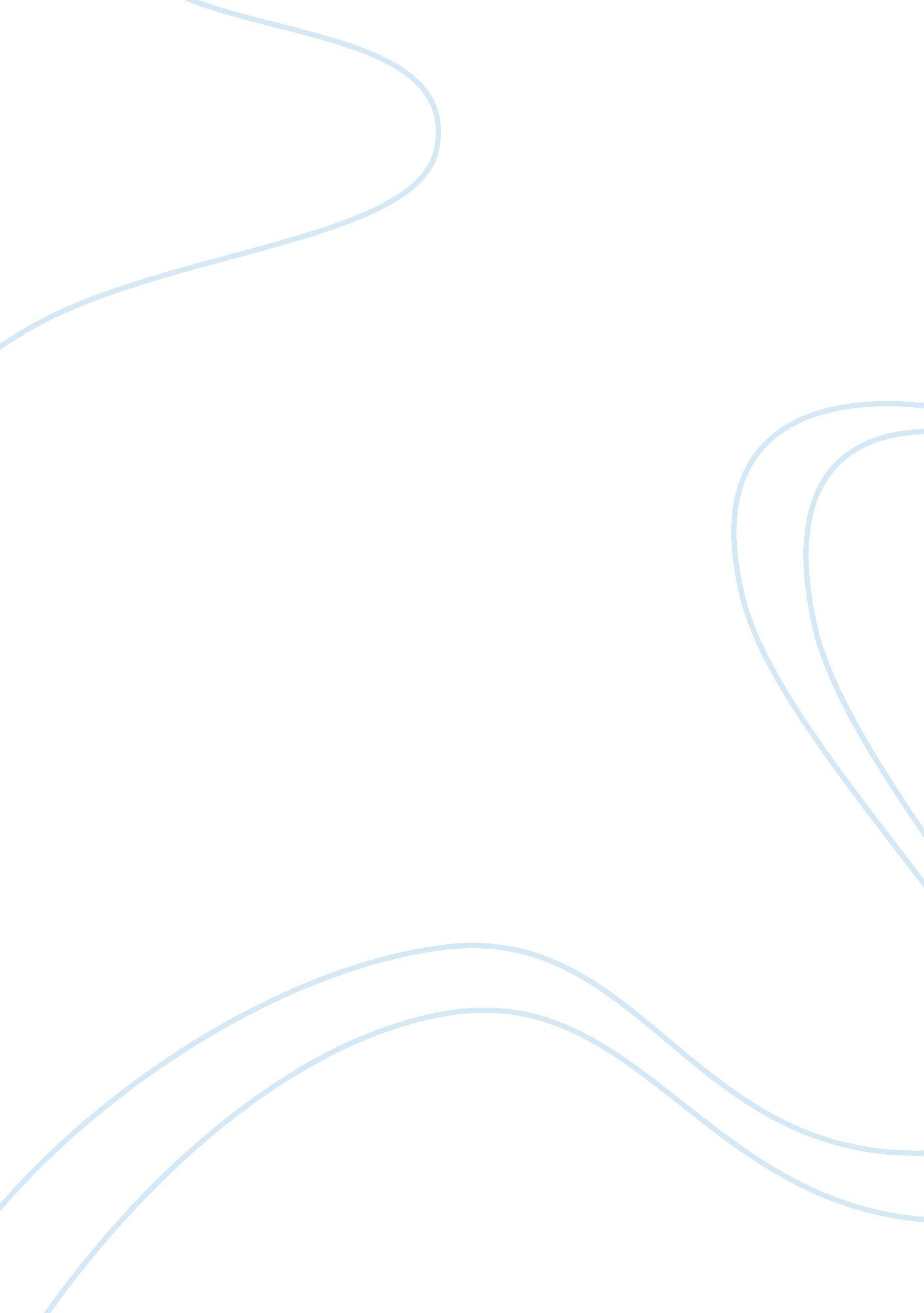 Ethics: the fabric of business at lockheed martinScience, Social Science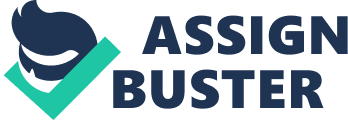 Ethical Behavior Ethical behavior is an important tool to every individual in an organization. It is an individuals moral judgments about right and wrong. Decisions taken in an institution might be made by single persons or even associations, however, anybody who makes them is subjective in the traditions of the corporation. The oxford dictionary defines ethics as moral values that govern people’s conduct or their performance of an activity. This research will discuss the most effective tools and approaches in encouraging ethical behavior in the Lockheed Martin company and how the Human Resource Department can help the ethics and business conduct department in that company (Lattal, Pg. 5). 
In the Lock heed Martin Company, different tools and approaches are used to encourage ethical behavior. However, the most effective ones are; daily internal newspaper and electronic messages from the CEO. 
Daily internal newspaper 
Internal communication is significant in any institution because it is the building block of the institutional tradition. The institutional culture is the environment it’s based on its work procedures, values as well as its operational mission. In the case that every member of the organization holds the similar ethics, comprehends the operational guidelines and processes in a similar manner, and is focused on similar objectives, the organizational facets facilitates much more appropriate utilization of resources in some cases is diffuse in the manner through, which it is interpreted by various cultures. Therefore daily internal newspaper is among the effective tools to encourage ethical behavior in the company it will help every member of the company to hold the same values, mission and work processes. 
Electronic Messages 
Ethical behavior is an important tool to every individual in an organization. It is an individuals moral judgments about right and wrong. In some cases, decisions are usually made by institutional structures even individual persons; however, whoever makes them is usually subjected to the traditions of the corporation. The oxford dictionary defines ethics as moral values that govern people’s conduct or their performance of an activity. This research will discuss the most effective tools and approaches in encouraging ethical behavior in the Lockheed Martin company and how the Human Resource Department can help the ethics and business conduct department in that company (Lattal, Pg. 5). 
In the Lock heed Martin Company, different tools and approaches are used to encourage ethical behavior. However, the most effective ones are; daily internal newspaper and electronic messages from the CEO. 
Work Cited 
Lattal Darmell, Sustaining Ethical Behavior and Business Success, New York: Mc-Graw Hill, 2007 
Raymond A et al, Human Resource Management: Gaining a competitive advantage. Boston, Mc- Graw Hill, 2006 